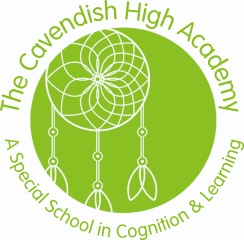 Class Teacher – Job DescriptionPost title: 			Class Teacher Hours: 				32.5 hrs week School: 				The Cavendish High Academy Pay Range: 			MPS 1-6 / UPS 1-3   plus SENLine manager:	Principal Headteacher, members of the Senior Leadership Team and the Governing Body Supervisory responsibilities: 	The post holder will be responsible for the deployment and supervision of the work of Teaching Assistants and Support Assistants relevant to their responsibilities. Main purpose of the job: Be responsible for the learning and achievement of all pupils in the classroom ensuring equality of opportunity for all. Be responsible and accountable for achieving the highest possible standards in work and conduct. Treat pupils with dignity, building relationships rooted in mutual respect, and at all times observing proper boundaries appropriate to a teacher’s professional position. Work proactively and effectively in collaboration and partnership with learners, parents/carers, governors, other staff and external agencies in the best interests of pupils. Act within the statutory frameworks which set out their professional duties and responsibilities, and in line with the duties outlined in the current School Teachers Pay and Conditions Document and Teacher Standards. Take responsibility for promoting and safeguarding the welfare of children and young people within the school. Duties and responsibilities: All teachers are required to carry out the duties of a schoolteacher as set out in the current School Teachers Pay and Conditions Document. Teachers should also have due regard to the current Teacher Standards. Teachers’ performance will be assessed against the teacher standards as part of the appraisal process as relevant to their role in the school. Teaching Deliver the curriculum as relevant to the age and ability group/subject/s that you teach. Be responsible for the preparation and development of teaching materials, teaching programmes and pastoral arrangements as appropriate. Be accountable for the attainment, progress and outcomes of the pupils you teach. Class Teacher – Job Description Be aware of pupils’ capabilities, barriers to learning, their prior knowledge and plan teaching and differentiate appropriately to build on these demonstrating knowledge and understanding of how pupils learn. Have a clear understanding of the needs of all pupils, and be able to use and evaluate distinctive teaching approaches to engage and support them. Demonstrate an understanding of and take responsibility for promoting high standards of literacy including the correct use of spoken English (whatever your specialist subject). Use an appropriate range of observation, assessment, monitoring and recording strategies as a basis for setting challenging learning objectives for pupils of all backgrounds, abilities and dispositions, monitoring learners’ progress and levels of attainment. Make accurate and productive use of assessment to secure pupils’ progress. Give pupils regular feedback, both orally and where appropriate, through accurate marking, and encourage pupils to respond to the feedback, reflect on progress, their emerging needs and to take a responsible and conscientious attitude to their own work and study. Use relevant data to monitor progress, set targets, and plan subsequent lessons. Plan other out-of-class activities to consolidate and extend the knowledge and understanding pupils have acquired as appropriate. Participate in arrangements for examinations and assessments within the remit of the School Teachers’ Pay and Conditions Document. Behaviour and Safety Establish a safe, purposeful and stimulating environment for pupils, rooted in mutual respect using a range of strategies, consistently and fairly. Manage classes effectively, using approaches which are appropriate to pupils’ needs in order to inspire, motivate and challenge pupils. Maintain good relationships with pupils, exercise appropriate authority, and act decisively when necessary. Be a positive role model and demonstrate consistently the positive attitudes, values and behaviour, which are expected of pupils. Have high expectations of behaviour, promoting self-control and independence of all learners. Carry out playground and other duties as directed and within the remit of the current School Teachers’ Pay and Conditions Document. Be responsible for promoting and safeguarding the welfare of children and young people within the school, raising any concerns following school protocol/procedures. Team working and collaborationParticipate in any relevant meetings/professional development opportunities at the school, which relate to the learners, curriculum or organisation of the school including pastoral arrangements and assemblies. Work as a team member and identify opportunities for working with colleagues and sharing the development of effective practice with them. Contribute to the selection and professional development of other teachers and support staff including the induction and assessment of new teachers, teachers serving induction periods and where appropriate threshold assessments. Ensure that colleagues working with you are appropriately involved in supporting learning and understand the roles they are expected to fulfil. Take part as required in the review, development and management of the activities relating to the curriculum, organisation and pastoral functions of the school. Cover for absent colleagues within the remit of the current School Teachers’ Pay and Conditions document. Fulfil wider professional responsibilities Work collaboratively with others to develop effective professional relationships. Deploy support staff effectively as appropriate. Communicate effectively with parents/carers with regard to pupils’ achievements and well-being using school systems/processes as appropriate. Communicate and co-operate with relevant external bodies/multi-agencies. Make a positive contribution to the wider life and ethos of the school. Administration Register the attendance of and supervise learners, before, during or after school sessions as appropriate. Participate in and carry out any administrative and organisational tasks within the remit of the current School Teachers’ Pay and Conditions Document. Professional development Regularly review the effectiveness of your teaching and assessment procedures and its impact on pupils’ progress, attainment and wellbeing, refining your approaches where necessary responding to advice and feedback from colleagues. Be responsible for improving your teaching through participating fully in training and development opportunities identified by the school or as developed as an outcome of your appraisal. Proactively participate with arrangements made in accordance with the current Appraisal Regulations. Other To have professional regard for the ethos, policies and practices of the school in which you teach, and maintain high standards in your own attendance and punctuality.Perform any reasonable duties as requested by the Principal head teacher. This job description is not your contract of employment, or any part of it. It has been prepared only for the purpose of school organisation and may change either as your contract changes or as the organisation of the school is changed. Nothing will be changed without consultation. This document must not be altered once it has been signed but it will be reviewed annually as part of the appraisal process or as appropriateSignature of Post holder __________________________ Date __________________ Signature of Headteacher___________________________ Date _________________ Class Teacher – Person SpecificationPERSON SPECIFICATION: Qualifications Qualified teacher status (or recognised equivalent or be working towards gaining this by December 2016) Experience SEN Teaching Experience Knowledge and skills The ability to effectively: Create a stimulating and safe learning environment. Establish and maintain a purposeful working atmosphere. Plan, prepare and deliver the curriculum as relevant to the age and ability group/subject that you teach, other relevant initiatives and the school’s own policies. Assess and record the progress of pupils’ learning to inform next steps and monitor progress. Demonstrate a commitment to equal opportunities and use a variety of strategies and practices to promote the diverse cultural and equality issues in the classroom. Teach using a wide variety of strategies to maximise achievement for all children, and to meet differing learning styles. Encourage children in building character, developing self-esteem and respect for others. Deploy a wide range of effective behaviour management strategies, successfully. Communicate to a range of audiences (verbal, written, using ICT as appropriate). Use ICT to advance pupils’ learning, and use common ICT tools for their own and pupils’ benefit. A working knowledge of SEN teaching Commitment Demonstrate a commitment to: equalities promoting the school’s vision and ethos high quality, stimulating learning environments relating positively to and showing respect for all members of the school and wider community ongoing relevant professional self-development safeguarding and child protection